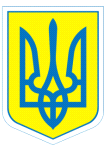 					      НАКАЗ08.11.2016		         		    м. Харків                                № 235  Про відвідування учнями«Ландауценру»     На виконання наказу Міністерства освіти і науки, молоді та спорту України від 31.10.2011 № 1243 «Про Основні орієнтири виховання учнів 1-11 класів загальноосвітніх навчальних закладів України», з метою формування в учнів ціннісного ставлення до природи та відповідно до Положення про організацію роботи з охорони праці учасників навчально-виховного процесу в установах і закладах освіти, затвердженого наказом  Міністерства освіти і науки України від 01.08.2001 № 563, зареєстрованим у Міністерстві юстиції України 20.11.2001 за № 969/6160 (зі змінами)   НАКАЗУЮ:1. Направити  08.11.2016  до   «Ландауцентру»  Харківського національного університету імені В.Н.Каразіна  учнів навчального закладу:  7-А клас - 6 учнів, 8-А клас – 4 учні, 9-А клас – 10 учнів   та 2 супроводжуючих.2. Призначити відповідальними за життя та здоров’я учнів  Сиромятнікову Л.А., класного керівника 7-А класу, Нікуліну С.М., класного керівника 9-А класу.  3.  Педагогам Сиромятніковій Л.А., Нікуліній С.М. провести з учнями інструктаж з правил безпеки життєдіяльності (інструкція з безпечного перевезення учнів  у громадському транспорті № 64- БЖ; під час екскурсій  № 3-БЖ, під час групових поїздок № 66-БЖ,  попередження дорожньо-транспортних пригод  № 27-БЖ) та зробити відповідні записи в Журналі інструктажів.                                      4. Контроль за виконанням даного наказу покласти на заступника директора з  виховної роботи  Коваленко Г.І.                                                                                    Директор           Л.О.МельніковаКоваленко, 3-70-30-63	З наказом ознайомлені:       Г.І.Коваленко                                              С.М.Нікуліна                                              Л.А.Сиромятнікова